  Приложение                                                                                 к постановлению администрации                                                                            ЗАТО г. Радужный Владимирской области АДМИНИСТРАТИВНЫЙ РЕГЛАМЕНТ предоставления муниципальной услуги «Постановка на учет и направление детей в образовательные организации, реализующие образовательные программы дошкольного образования»1. Общие положения1.1. Настоящий административный регламент предоставления муниципальной услуги  «Постановка на учет и направление детей в образовательные организации, реализующие образовательные программы дошкольного образования»  (далее – административный регламент, муниципальная услуга) разработан в целях повышения качества и доступности предоставления муниципальной услуги, защиты прав физических лиц, определяет  стандарт, сроки и последовательность действий (административных процедур)  при предоставлении муниципальной услуги.1.2. Предметом регулирования административного регламента является предоставление администрацией ЗАТО г. Радужный Владимирской области(далее –администрация города)  муниципальной услуги по постановке на учет и направлению детей в муниципальные образовательные организации, реализующие образовательные программы дошкольного образования (далее – ОО).Непосредственным исполнителем муниципальной услуги является управление образования администрации города (далее – Управление образования).1.3. Заявителями, имеющими право на получение муниципальной услуги, являются физические лица:- родители (законные представители) детей, имеющих право на посещение ОО, являющиеся гражданами Российской Федерации, постоянно проживающие на территории Российской Федерации, временно проживающие на территории Российской Федерации иностранные граждане и лица без гражданства; - уполномоченные родителями (законными представителями) детей представители, действующие на основании доверенности, оформленной в соответствии с законодательством Российской Федерации.Право на внеочередное обеспечение местом в ОО предоставляется заявителю в отношении детей:- граждан, подвергшихся воздействию радиации вследствие катастрофы на Чернобыльской АЭС (Закон Российской Федерации от 15.05.1991 № 1244-1 «О социальной защите граждан, подвергшихся воздействию радиации вследствие катастрофы на Чернобыльской АЭС»); - граждан из подразделений особого риска, а также семей, потерявших кормильца из числа этих граждан (Постановление Верховного Совета Российской Федерации от 27.12.1991 № 2123-1 «О распространении действия Закона РСФСР «О социальной защите граждан, подвергшихся воздействию радиации вследствие катастрофы на Чернобыльской АЭС» на граждан из подразделений особого риска»); - граждан, подвергшихся воздействию радиации вследствие аварии в 1957 году на производственном объединении «Маяк» и сбросов радиоактивных отходов в реку Теча (Закон Российской Федерации от 26.11.1998№175-ФЗ «О социальной защите граждан Российской Федерации, подвергшихся воздействию радиации вследствие аварии в 1957 году на производственном объединении «Маяк» и сбросов радиоактивных отходов в реку Теча); - прокуроров (Закон Российской Федерации от 17.01.1992 №2202-1 «О прокуратуре Российской Федерации»); - судей (Закон Российской Федерации от 26.06.1992 № 3132-1«О статусе судей в Российской Федерации»); - сотрудников Следственного комитета Российской Федерации (Федеральный закон от 28.12.2010 № 403-ФЗ «О Следственном комитете Российской Федерации»);- отдельных категорий военнослужащих и сотрудников федеральных органов исполнительной власти, участвующих в выполнении задач по обеспечению безопасности и защите граждан Российской Федерации, проживающих на территориях Южной Осетии и Абхазии (пункт 4 постановления Правительства Российской Федерации от 12.08.2008 № 587 «О дополнительных мерах по усилению социальной защиты военнослужащих и сотрудников федеральных органов исполнительной власти, участвующих в выполнении задач по обеспечению безопасности и защите граждан Российской Федерации, проживающих на территориях Южной Осетии и Абхазии»);- отдельных категорий сотрудников и военнослужащих специальных сил по обнаружению и пресечению деятельности террористических организаций и групп, их лидеров и лиц, участвующих в организации и осуществлении террористических акций на территории Северо-Кавказского региона Российской Федерации, а также сотрудников и военнослужащих Объединенной группировки войск (сил) по проведению контртеррористических операций на территории Северо-Кавказского региона Российской Федерации (пункт 14 постановления Правительства Российской Федерации от 09.02.2004 № 65 «О дополнительных гарантиях и компенсациях военнослужащим и сотрудникам федеральных органов исполнительной власти, участвующим в контртеррористических операциях и обеспечивающим правопорядок и общественную безопасность на территории Северо-Кавказского региона Российской Федерации»); - военнослужащих и сотрудников органов внутренних дел, Государственной противопожарной службы, уголовно-исполнительной системы, непосредственно участвовавших в борьбе с терроризмом на территории Республики Дагестан и погибших (пропавших без вести), умерших, ставших инвалидами в связи с выполнением служебных обязанностей (пункт 1 постановления Правительства Российской Федерации от 25.08.1999 № 936 «О дополнительных мерах по социальной защите членов семей военнослужащих и сотрудников органов внутренних дел, государственной противопожарной службы, уголовно-исполнительной системы, непосредственно участвовавших в борьбе с терроризмом на территории Республики Дагестан и погибших (пропавших без вести), умерших, ставших инвалидами в связи с выполнением служебных обязанностей»),- из многодетных семей и многодетных приемных семей, в которых дети (в том числе принятые на воспитание) и один или оба родителя являются гражданами Российской Федерации, проживающими на территории Владимирской области (Закон Владимирской области от 02.10.2007№ 120-0З«О социальной поддержке и социальном обслуживании отдельных категорий граждан во Владимирской области» статья 21, часть 1, пункт 7).Право на первоочередное обеспечение местом в ОО предоставляется заявителю в отношении детей:- детей-инвалидов и детей, один из родителей которых является инвалидом (Указ Президента Российской Федерации от 02.10.1992 № 1157 «О дополнительных мерах государственной поддержки инвалидов» в редакции Указа Президента Российской Федерации от 01.07.2014 № 483); - военнослужащих, проходящих военную службу по контракту, уволенных с военной службы при достижении ими предельного возраста, по состоянию здоровья или в связи с организационно-штатными мероприятиями (Федеральный закон от 27.05.1998 № 76-ФЗ «О статусе военнослужащих»); - сотрудников полиции (Федеральный закон от 07.02.2011№ 3-ФЗ «О полиции»); - сотрудника полиции, погибшего (умершего) вследствие увечья или иного повреждения здоровья, полученного в связи с выполнением служебных обязанностей (Федеральный закон от 07.02.2011 № 3-ФЗ «О полиции»); - сотрудника полиции, умершего вследствие заболевания, полученного в период прохождения службы в полиции (Федеральный закон от 07.02.2011№ 3-ФЗ «О полиции»); - гражданина Российской Федерации, уволенного со службы в полиции вследствие увечья или иного повреждения здоровья, полученного в связи с выполнением служебных обязанностей и исключившего возможность дальнейшего прохождения службы в полиции (Федеральный закон от 07.02.2011 № 3-ФЗ «О полиции»); - гражданина Российской Федерации, умершего в течение одного года после увольнения со службы в полиции вследствие увечья или иного повреждения здоровья, полученного в связи с выполнением служебных обязанностей, либо в связи с заболеванием, полученным в период прохождения службы в полиции, исключивших возможность дальнейшего прохождения службы в полиции (Федеральный закон от 07.02.2011 № 3-ФЗ «О полиции»); - находящихся (находившимся) на иждивении сотрудника полиции, гражданина Российской Федерации, указанных в предыдущих 5 абзацах (Федеральный закон от 07.02.2011 № 3-ФЗ «О полиции»); - сотрудников, имеющих специальные звания и проходящих службу в учреждениях и органах уголовно-исполнительной системы, органах принудительного исполнения Российской Федерации, федеральной противопожарной службе Государственной противопожарной службы и таможенных органах Российской Федерации (Федеральный закон от 30.12.2012 № 283-ФЗ «О социальных гарантиях сотрудникам некоторых федеральных органов исполнительной власти и внесении изменений в отдельные законодательные акты Российской Федерации» пункт 14 статья 3); - сотрудников, имеющих специальные звания и проходящих службу в учреждениях и органах уголовно-исполнительной системы, органах принудительного исполнения Российской Федерации, федеральной противопожарной службе Государственной противопожарной службы и таможенных органах Российской Федерации, погибших (умерших) вследствие увечья или иного повреждения здоровья, полученного в связи с выполнением служебных обязанностей (Федеральный закон от 30.12.2012№ 283-ФЗ «О социальных гарантиях сотрудникам некоторых федеральных органов исполнительной власти и внесении изменений в отдельные законодательные акты Российской Федерации»); - сотрудников, имеющих специальные звания и проходящих службу в учреждениях и органах уголовно-исполнительной системы, органах принудительного исполнения Российской Федерации, федеральной противопожарной службе Государственной противопожарной службы и таможенных органах Российской Федерации, умерших вследствие заболевания, полученного в период прохождения службы в учреждениях и органах (Федеральный закон от 30.12.2012 № 283-ФЗ «О социальных гарантиях сотрудникам некоторых федеральных органов исполнительной власти и внесении изменений в отдельные законодательные акты Российской Федерации»); - сотрудников, имеющих специальные звания и проходящих службу в учреждениях и органах уголовно-исполнительной системы, органах принудительного исполнения Российской Федерации, федеральной противопожарной службе Государственной противопожарной службы и таможенных органах Российской Федерации, уволенных со службы в учреждениях и органах вследствие увечья или иного повреждения здоровья, полученного в связи с выполнением служебных обязанностей и исключившего  возможность дальнейшего прохождения службы в учреждениях и органах (Федеральный закон от 30.12.2012 № 283-ФЗ «О социальных гарантиях сотрудникам некоторых федеральных органов исполнительной власти и внесении изменений в отдельные законодательные акты Российской Федерации»); - сотрудников, имеющих специальные звания и проходящих службу в учреждениях и органах уголовно-исполнительной системы, органах принудительного исполнения Российской Федерации, федеральной противопожарной службе Государственной противопожарной службы и таможенных органах Российской Федерации, умерших в течение одного года после увольнения со службы в учреждениях и органах вследствие увечья или иного повреждения здоровья, полученного в связи с выполнением служебных обязанностей, либо в связи с заболеванием, полученным в период прохождения службы в полиции, исключивших возможность дальнейшего прохождения службы в учреждениях и органах (Федеральный закон от 30.12.2012 № 283-ФЗ «О социальных гарантиях сотрудникам некоторых федеральных органов исполнительной власти и внесении изменений в отдельные законодательные акты Российской Федерации»); - сотрудников, имеющих специальные звания и проходящих службу в учреждениях и органах уголовно-исполнительной системы, органах принудительного исполнения Российской Федерации, федеральной противопожарной службе Государственной противопожарной службы и таможенных органах Российской Федерации (Федеральный закон от 30.12.2012 № 283-ФЗ «О социальных гарантиях сотрудникам некоторых федеральных органов исполнительной власти и внесении изменений в отдельные законодательные акты Российской Федерации»).Преимущественное право зачисления на обучение в образовательную организацию имеет  ребенок, полнородные и неполнородные брат и (или) сестра которого обучаются в данной образовательной организации (Федеральный закон от 02.07.2021 № 310-ФЗ «О внесении изменений в статью 54 Семейного кодекса Российской Федерации и статьи 36 и 67 Федерального закона «Об образовании в Российской Федерации»),Внутри одной льготной категории (право на внеочередное или первоочередное обеспечение местом в образовательной организации) заявления на постановку на учет и направления в ОО выстраиваются по дате подачи заявления.1.4. Требования к порядку информирования о предоставлении  муниципальной услуги.1.4.1. Информация о порядке предоставления муниципальной услуги может быть получена: - непосредственно при личном приеме заявителя в Управлении образования, в ОО, в многофункциональном центре (далее - МФЦ);- по телефону в Управлении образования, ОО, МФЦ;- письменно, в том числе посредством электронной почты, факсимильной  связи; - на официальном сайте муниципального образования ЗАТО г. Радужный Владимирской области  в информационно-телекоммуникационной  сети «Интернет»http://www.raduzhnyi-city.ru (далее – официальный сайт).- на информационных стендах Управления образования, ОО, МФЦ;- с использованием федеральной государственной информационной системы «Единый портал государственных и муниципальных услуг (функций)» (www.gosuslugi.ru) (далее - ЕПГУ)и информационный портал «Электронное образование Владимирской области» (Образование33.рф) (далее – информационный портал).1.4.2. Информирование осуществляется по вопросам, касающимся:- способов подачи заявления о предоставлении муниципальной услуги;-адресов Управления образования, МФЦ, обращаться в которые необходимо для предоставления муниципальной услуги;- справочной информации о работе Управления образования и МФЦ;- документов, необходимых для предоставления муниципальной услуги;- порядка и сроков предоставления муниципальной услуги;- порядка получения сведений о ходе рассмотрения заявления о предоставлении муниципальной услуги и о результатах предоставления муниципальной услуги;- порядка досудебного (внесудебного) обжалования действий (бездействия) должностных лиц, и принимаемых ими решений при предоставлении муниципальной услуги.Получение информации по вопросам предоставления муниципальной услуги осуществляется бесплатно.1.4.3. Место нахождения, график работы, справочные телефоны, а также адреса официального сайта, электронной почты и (или) формы обратной связи Управления образования, размещаются в информационно-телекоммуникационной сети «Интернет», на ЕПГУ и в государственной информационной системе «Реестр государственных и муниципальных услуг Владимирской области» (далее - региональный реестр).1.4.4. При ответах на телефонные звонки и устные обращения заявителя должностное лицо Управления образования, ответственное за предоставление муниципальной услуги, должно предоставить полную и достоверную информацию заявителю по всем интересующим вопросам.Ответ на телефонный звонок должен начинаться с информации о наименовании органа, в который позвонил заявитель, фамилии, имени, отчества и должности специалиста, принявшего телефонный звонок.При невозможности самостоятельно ответить на поставленные вопросы специалист, принявший телефонный звонок, должен переадресовать его к другому должностному лицу или же обратившемуся заявителю должен быть сообщен телефонный номер, по которому можно получить необходимую информацию.Если подготовка ответа требует продолжительного времени, заявителю  предлагается один из следующих вариантов дальнейших действий:- изложить обращение в письменной форме и направить по электроннойпочте Управления образования, МФЦ или посредством почтовой связи; - назначить другое время для консультаций;- прийти лично.Продолжительность информирования по телефону не должна превышать 10 минут.Информирование осуществляется в соответствии с графиком приема граждан.1.4.5. Консультации (справки) по вопросам предоставления муниципальной услуги осуществляются специалистом Управления образования на личном приеме, по телефонам и посредством официального сайта в информационно-телекоммуникационной сети «Интернет», ЕПГУ.1.4.6. По письменному обращению должностное лицо Управления образования, ответственное за предоставление муниципальной услуги, подробно в письменной форме разъясняет гражданину сведения по вопросам, указанным в пункте 1.4.2.  административного регламента, в срок не позднее 30 календарных дней.1.4.7. На информационных стендах Управления образования и официальном сайте в информационно-телекоммуникационной сети «Интернет» размещаются следующие материалы:а) информация о порядке и сроках предоставления муниципальной услуги;б) извлечения из законодательных и иных нормативных правовых актов, содержащих нормы, регулирующие деятельность по предоставлению муниципальной услуги;в) перечень документов, представляемых заявителем для предоставления муниципальной услуги;г) образцы оформления документов, необходимых для предоставления муниципальной услуги;д) текст настоящего административного регламента с приложениями (полная версия на официальном сайте в информационно-телекоммуникационной сети «Интернет», на ЕПГУ и в региональном реестре, извлечения - на информационных стендах);е) место расположения, график работы, номера телефонов, адрес официального сайта и официальных сайтов ОО в информационно-телекоммуникационной сети «Интернет».При изменении информации по предоставлению муниципальной услуги осуществляется ее периодическое обновление.1.4.8. Информация по вопросам предоставления муниципальной услуги, сведения о ходе ее предоставления могут быть получены заявителем с использованием ЕПГУ и информационного портала.1.4.9. Размещение информации о ходе рассмотрения заявления о предоставлении муниципальной услуги на информационных стендах в помещении МФЦ осуществляется в соответствии с соглашением, заключенным между МФЦ и администраций города, с учетом требований к информированию, установленных настоящим административным регламентом.1.4.10. При оказании муниципальной услуги профилирование заявителя не предусмотрено. 2. Стандарт предоставления муниципальной услуги2.1. Наименование муниципальной услуги: «Постановка на учет и направление детей в образовательные организации, реализующие образовательные программы дошкольного образования».2.2. Муниципальная услуга предоставляется администрацией города.Непосредственным исполнителем муниципальной услуги является Управление образования.2.3. В предоставлении муниципальной услуги могут принимать участие МФЦ при наличии соответствующего соглашения о взаимодействии. 2.4. В порядке межведомственного информационного взаимодействия в предоставлении муниципальной услуги участвуют: Управление Министерства внутренних дел Российской Федерации в целях получения информации (подтверждения) о регистрации ребенка по месту жительства или по месту пребывания;Федеральная налоговая служба в целях получения информации (сведений) о рождении;Пенсионный фонд Российской Федерации в целях получения документов и (сведений) об установлении опеки над ребенком.2.5. К документам, необходимым в соответствии с нормативными правовыми актами для предоставления муниципальной услуги, которые находятся  в распоряжении государственных органов, органов местного самоуправления и иных организаций и которые Управление образования запрашивает в порядке межведомственного информационного взаимодействия, относятся:документы (сведения) о государственной регистрации рождения ребенка, содержащиеся в едином государственном реестре записей актов гражданского состояния;документы (сведения) о наличии либо отсутствии регистрации по месту жительства и месту пребывания ребенка в пределах Российской Федерации;документы (сведения), подтверждающие установление опеки над ребенком.2.6. Результатом предоставления муниципальной услуги является:- постановка на учет нуждающихся в предоставлении места в ОО (промежуточный результат);- направление детей в ОО (основной результат).2.6.1. Результат предоставления услуги оформляется решением Управления образования:- решение о постановке на учет для зачисления в образовательную организацию по форме согласно приложению № 1 к настоящему административному регламенту;- решение об отказе в постановке на учет для зачисления в образовательную организацию по форме согласно приложению № 2 к настоящему административному регламенту;  - выдача направления для зачисления в образовательную организацию по форме согласно приложению № 3 к настоящему административному регламенту.2.6.2. Результат предоставления муниципальной услуги независимо от принятого решения оформляется в виде изменения статуса электронной записи в личном кабинете заявителя на ЕПГУ и/или информационном портале в день формирования при обращении за предоставлением муниципальной услуги посредством ЕПГУ, либо в личном кабинете заявителя на информационном портале.Результат предоставления муниципальной услуги независимо от принятого решения направляется заявителю на указанный им контактный адрес электронной почты при обращении за предоставлением муниципальной услуги в Управление образования или МФЦ.2.6.3. Факт получения заявителем результата предоставления муниципальной услуги фиксируется на ЕПГУ и/или информационном портале.2.7. Сроки предоставления муниципальной услуги.2.7.1. Максимальный срок приема документов от заявителя для предоставления муниципальной услуги не должен превышать 15 минут.2.7.2. Максимальный срок принятия решения о постановке на учет для зачисления в ОО (отказе в постановке на учет для зачисления в ОО) составляет6 рабочих днейсо дня подачи заявления и соответствующих документов.2.7.3. Срок направления решения о постановке на учет или решения об отказе в постановке на учет производится в течение 3 рабочих дней с даты обращения заявителя на ЕПГУ, информационный портал.2.7.4. Выдача направления в ОО.Плановое комплектование ОО (направление детей в ОО для зачисления с 1 сентября текущего года) на следующий учебный год начинается 15 апреля текущего календарного года и заканчивается 1 июля текущего календарного года.В период планового комплектования Управление образования выдает направление в срок не позднее завершения периода планового комплектования на следующий учебный год.Доукомплектование ОО осуществляется в течение всего календарного года. При доукомплектовании Управление образования  выдает направление в течение 6 рабочих дней при наличии вакантного места в ОО.Направление для зачисления в ОО согласно приложению № 1 к настоящему административному регламенту действительно в течение 30 календарных дней с даты уведомления заявителя. Датой уведомления заявителя является дата формирования Управлением образования в региональной информационной системе «Электронный детский сад» (далее –РИС ДДО) электронного направления (в случае подачи заявления в электронном виде через ЕПГУ, информационный портал) или дата фиксации факта информирования заявителя о возможности получения направления в Управлении образования.2.8. Предоставление муниципальной услуги осуществляется в соответствии с нормативными правовыми актами, перечень которых размещается на официальном сайте в информационно-телекоммуникационной сети «Интернет», на ЕПГУ, МФЦ и в региональном реестре.2.9. Исчерпывающий перечень документов, необходимых в соответствии с законодательными или иными нормативными правовыми актами для предоставления муниципальной услуги, подлежащих представлению заявителем.2.9.1. Для предоставления муниципальной услуги заявитель предоставляет:- заявление по форме согласно приложению № 4 к настоящему административному регламенту;- паспорт гражданина Российской Федерации или иной документ, удостоверяющий личность в соответствии с законодательством Российской Федерации; - документ, подтверждающих законное представительство ребенка (детей) (в случае если заявитель является опекуном (попечителем) представляется документ, подтверждающий установление опеки (попечительства) над ребенком);- доверенность, оформленная в соответствии с действующим законодательством, и/или иной документ, подтверждающий полномочия представителя (законного представителя);- свидетельство о рождении ребенка (документ подтверждающий личность ребенка, являющегося иностранным гражданином, лицом без гражданства).В случае направления заявления посредством ЕПГУ или информационного портала формирование заявления осуществляется посредством заполнения интерактивной формы без необходимости дополнительной подачи заявления в какой-либо иной форме.2.9.2. Заявитель вправе предоставить при необходимости дополнительно:- документ, подтверждающий установление опеки;- документ, содержащий сведения о регистрации ребенка по месту жительства или по месту пребывания;- заключение психолого-медико-педагогической комиссии для постановки на учет в группы компенсирующей и комбинированной направленности (при наличии); - документ, подтверждающий право на внеочередное или первоочередное направление в ОО (при наличии); - документ, подтверждающий потребность для постановки на учет в группы оздоровительной направленности (при наличии).При подтверждении бессрочной льготы:а) справку с места службы погибших (пропавших без вести), умерших, ставших инвалидами сотрудников федеральных органов исполнительной власти и военнослужащих, участвующих в контртеррористических операциях и обеспечивающих правопорядок и общественную безопасность на территории Северо-Кавказского региона Российской Федерации;б) справку с места работы сотрудников, имеющих специальные звания, и проходящих службу в органах внутренних дел, государственной противопожарной службы, таможенной службы, уголовно-исполнительной системы, непосредственно участвовавших в борьбе с терроризмом на территории Республики Дагестан и погибших (пропавших без вести), умерших, ставших инвалидами в связи с выполнением служебных обязанностей;в) справку с места службы сотрудников полиции, погибших (умерших) в связи с осуществлением служебной деятельности либо умерших до истечения одного года после увольнения со службы вследствие ранения (контузии), заболевания, полученных в период прохождения службы, а также сотрудников полиции, получивших в связи с осуществлением служебной деятельности телесные повреждения, исключающие для них возможность дальнейшего прохождения службы;г) удостоверение граждан, подвергшихся воздействию радиации вследствие катастрофы на Чернобыльской АЭС;д) удостоверение участника ликвидации последствий аварии в 1957 году на производственном объединении «Маяк» и сбросов радиоактивных отходов в реку Теча.При подтверждении долгосрочной льготы:а) удостоверение многодетной семьи;б) справку об инвалидности ребенка или одного из родителей ребенка, являющегося инвалидом.При подтверждении краткосрочной льготы:а) справку с места работы судьи;б) справку с места работы прокурорского работника;в) справку с места работы сотрудника Следственного комитета;г) справку с места работы сотрудника полиции;д) справка с места службы военнослужащих;е) документ, содержащий сведения об имеющих общее место жительства, братьях и (или) сестрах, обучающихся в одной ОО;ж) документ, содержащий сведения о полнородных и неполнородных братьях и (или) сестрах, обучающихся в одной ОО.Родители (законные представители) детей, являющихся иностранными гражданами или лицами без гражданства, дополнительно предоставляют документ, подтверждающий родство заявителя (или законность представления прав ребенка), и документ, подтверждающий право заявителя на пребывание в Российской Федерации.Иностранные граждане и лица без гражданства все документы представляют на русском языке или вместе с заверенным в установленном порядке переводом на русский язык.Заявителем, имеющим детей одного года рождения или зачисляемых в один год в одну ОО, оформляются заявления отдельно на каждого вышеуказанного ребенка. Время направленных заявлений учитывается по первому направленному заявлению.2.9.3. Заявитель, имеющий право на внеочередное, первоочередное или преимущественное получение муниципальной услуги, в случае подачи электронного заявления на ЕПГУили информационном портале подтверждает свое право путем предоставления оригиналов документов лично в ОМСУ после получения уведомления о подтверждении льгот согласно приложению № 5 к настоящему модельному административному регламенту в следующие сроки:2.9.3.1. бессрочные льготы: в течение 14 дней после подачи заявления на ЕПГУили информационный портал,2.9.3.2. долгосрочные: в течение 14 дней после подачи заявления на ЕПГУили информационный портал, если срок действия льготы не охватывает дату желаемого зачисления, то заявитель, подавший заявление о постановке на учет для предоставления места в ОО с 1 сентября следующего учебного года, предоставляет оригинал документов, подтверждающих льготу, в период с 15 марта по 14 апреля (включительно) текущего календарного года; 2.9.3.3. краткосрочные: в течение 10 дней после подачи заявления на ЕПГУ или информационный портал, заявитель, подавший заявление о постановке на учет для предоставления места в ОО с 1 сентября следующего учебного года, предоставляет оригинал документов, подтверждающих льготу, в период с 15 марта по 14 апреля (включительно) текущего календарного года.2.10. Документы, указанные в пункте 2.9. настоящего модельного административного регламента, представляются в следующем порядке:2.10.1. Заявление по форме соглано приложению № 4 к настоящему модельному административному регламенту, поданное в адрес ОМСУ следующими способами:1) в форме документа на бумажном носителе – посредством личного обращения в ОМСУ, через МФЦ (далее - личное обращение);2) путем заполнения формы запроса через «Личный кабинет» ЕПГУ (далее - отправление в электронной форме);3) путем заполнения заявления через информационный портал.2.10.2. В случае личного обращения в ОМСУ или МФЦ, документы, указанные в пункте 2.9.2. настоящего модельного административного регламента, представляются в копиях с предъявлением их оригиналов. При предъявлении только оригиналов документов должностное лицо ОМСУ, работник МФЦ, ответственные за прием и регистрацию документов, снимают их копии, заверяют надлежащим образом и возвращают оригиналы документов заявителю.2.10.3. В случае заполнения заявления на предоставление муниципальной услуги через «Личный кабинет» ЕПГУ документы, указанные в пункте 2.9.2. настоящего модельного административного регламента, представляются в форме электронных документов (электронных образов документов). Электронные документы (электронные образы документов), представляемые с заявлением, направляются в виде файлов в одном из указанных форматов: PDF, XML, JPEG, TIFF.При предоставлении муниципальной услуги заявление, а также документы, предоставляемые в электронном виде, подписываются простой электронной подписью заявителя или усиленной неквалифицированной электронной подписью заявителя, сертификат ключа проверки которой создан и используется в инфраструктуре, обеспечивающей информационно-технологическое взаимодействие информационных систем, используемых для предоставления государственных и муниципальных услуг в электронной форме.Качество представленных электронных документов (электронных образов документов) должно позволять в полном объеме прочитать текст документа и распознать реквизиты документа.В случае представления заявления и документов через «Личный кабинет» ЕПГУ представление документа, удостоверяющего личность родителя (законного представителя) ребенка, не требуется. Сведения из документа, удостоверяющего личность родителя (законного представителя) ребенка, проверяются при подтверждении учетной записи в Единой системе идентификации и аутентификации (далее – ЕСИА).2.10.4. В случае заполнения заявления через информационный портал документы, указанные в пункте 2.9.2 настоящего модельного административного регламента, представляются непосредственно в ОМСУ в копиях с предъявлением их оригиналов. При предъявлении только оригиналов документов должностное лицо ОМСУ, ответственный за прием и регистрацию документов, снимает их копии, заверяет надлежащим образом и возвращает оригиналы документов заявителю.2.11. Датой подачи заявления при личном обращении заявителя в ОМСУ или МФЦ считается день подачи заявления с приложением предусмотренных пунктом 2.9. настоящего модельного административного регламента надлежащим образом оформленных документов.Датой подачи заявления в форме электронного документа с использованием ЕПГУ или информационного портала считается день направления заявителю электронного сообщения о приеме заявления. 2.12. К документам, необходимым в соответствии с нормативными правовыми актами для предоставления муниципальной услуги, которые находятся в распоряжении государственных органов, органов местного самоуправления и иных организаций и которые ОМСУ запрашивает в порядке межведомственного информационного взаимодействия, относятся:- документы (сведения) о наличии либо отсутствии регистрации по месту жительства и месту пребывания ребенка в пределах Российской Федерации;- документы (сведения) о государственной регистрации рождения, содержащиеся в Едином государственном реестре записей актов гражданского состояния;- документы (сведения), подтверждающие установление опеки над ребенком.Заявитель вправе представить документы (копии документов, сведения), предусмотренные настоящим пунктом модельного административного регламента, в ОМСУ по собственной инициативе.Непредставление гражданином указанных в данном подразделе документов не является основанием для отказа в предоставлении муниципальной услуги.Направление межведомственного запроса, оформленного в установленном порядке, осуществляется не позднее 2-х рабочих дней, следующих за днем поступления заявления, в соответствующих органах (организациях). 2.13. При предоставлении муниципальной услуги запрещается требовать от заявителя:- представления документов и информации или осуществления действий, представление или осуществление которых не предусмотрено нормативными правовыми актами, регулирующими отношения, возникающие в связи с предоставлением муниципальной услуги;- представления документов и информации, в том числе об оплате государственной пошлины, взимаемой за предоставление муниципальной услуги, которые находятся в распоряжении ОМСУ, иных государственных органов, органов местного самоуправления либо подведомственных государственным органам и органам местного самоуправления организаций, участвующих в предоставлении государственной услуги, в соответствии с нормативными правовыми актами Российской Федерации, нормативными правовыми актами Владимирской области и муниципальными правовыми актами, за исключением документов, включенных в определенный частью 6 статьи 7 Федерального закона от 27.07.2010 № 210-ФЗ «Об организации предоставления государственных и муниципальных услуг» перечень документов. Заявитель вправе представить указанные документы и информацию по собственной инициативе;- осуществления действий, в том числе согласований, необходимых для получения муниципальной услуги и связанных с обращением в иные государственные органы, органы местного самоуправления, организации, за исключением получения услуг и получения документов и информации, предоставляемых в результате предоставления таких услуг, включенных в перечни, указанные в части 1 статьи 9 Федерального закона от 27.07.2010 № 210-ФЗ «Об организации предоставления государственных и муниципальных услуг»;- представления документов и информации, отсутствие и (или) недостоверность которых не указывались при первоначальном отказе в приеме документов, необходимых для предоставления муниципальной услуги, либо в предоставлении муниципальной услуги, за исключением случаев, предусмотренных пунктом 4 части 1 статьи 7 Федерального закона от 27.07.2010 № 210-ФЗ «Об организации предоставления государственных и муниципальных услуг»;- предоставления на бумажном носителе документов и информации, электронные образы которых ранее были заверены в соответствии с пунктом 7.2 части 1 статьи 16 Федерального закона от 27.07.2010 № 210-ФЗ «Об организации предоставления государственных и муниципальных услуг», за исключением случаев, если нанесение отметок на такие документы либо их изъятие является необходимым условием предоставления муниципальной услуги, и иных случаев, установленных требованиями законодательства.2.14. Исчерпывающий перечень оснований для отказа в приеме документов, необходимых для предоставления муниципальной услуги:- подача запроса о предоставлении услуги и документов, необходимых для предоставления услуги, в электронной форме с нарушением установленных требований;- представленные заявителем документы содержат подчистки и исправления текста, не заверенные в порядке, установленном законодательством Российской Федерации;- документы содержат повреждения, наличие которых не позволяет в полном объеме использовать информацию и сведения, содержащиеся в документах для предоставления услуги;- некорректное заполнение обязательных полей в форме запроса, в том числе в интерактивной форме запроса на ЕПГУ или информационном портале(недостоверное, неполное, либо неправильное заполнение);- представленные документы или сведения утратили силу на момент обращения за услугой (документ, удостоверяющий полномочия представителя заявителя, в случае обращения за предоставлением услуги указанным лицом);- заявление о предоставлении услуги подано в орган государственной власти, орган местного самоуправления или организацию, в полномочия которых не входит предоставление услуги.2.15. Исчерпывающий перечень оснований для отказа в предоставлении муниципальной услуги:- заявитель не соответствует категории лиц, имеющих право на предоставление услуги;- возрастные ограничения при зачислении в ОО;- предоставление недостоверной информации согласно пункту 2.9. настоящего модельного административного регламента;- представленные документы или сведения утратили силу на момент обращения за услугой;- некорректное заполнение обязательных полей в заявлении (при подаче заявления в электронном виде);- заявление о предоставлении муниципальной услуги подано в орган государственной власти, орган местного самоуправления или организацию, в полномочия которого не входит предоставление услуги (при подаче заявления на бумажном носителе)Оснований для отказа в предоставлении муниципальной услуги в части основного результата (направления детей в ОО) – не предусмотрено.2.16. Оснований для приостановления муниципальной услуги не предусмотрено.2.17. Повторное обращение заявителей допускается после устранения причин, послуживших основанием для отказа в предоставлении муниципальной услуги.2.18. Для внесения изменений в ранее поданное заявление (приложение № 6к настоящему модельному административному регламенту) в позиции «год зачисления» заявителем представляется:- уведомление о постановке на учет для зачисления (оригинал или копия) или реквизиты уведомления о постановке на учет для зачисления: регистрационный номер и дата.Для внесения изменений в ранее поданное заявление (приложение № 6к настоящему модельному административному регламенту) в позиции «наличие льготы» заявителем представляется:- уведомление о постановке на учет для зачисления (оригинал или копия) или реквизиты уведомления о постановке на учет для зачисления: регистрационный номер и дата; документ, подтверждающий право на внеочередное или первоочередное обеспечение местом в ОО.Для внесения изменений в ранее поданное заявление (приложение № 6к настоящему модельному административному регламенту) в позиции «потребность ребенка в адаптированной образовательной программе» заявителем представляется:- уведомление о постановке на учет для зачисления (оригинал или копия) или реквизиты уведомления о постановке на учет для зачисления: регистрационный номер и дата; - заключение психолого-медико-педагогической комиссии.Прием заявления осуществляется на основании документа, удостоверяющего личность заявителя: документы, удостоверяющие личность гражданина Российской Федерации, в том числе военнослужащего, а также документы, удостоверяющие личность иностранного гражданина, лица без гражданства, включая вид на жительство и удостоверение беженца (при обращении физического лица).При внесении изменений в ранее поданное заявление в электронном виде или через ОМСУ, в РИС ДДО вносятся изменения в ранее поданное заявление, а также прикрепляются скан-образцы документов, указанных в пункте 2.9.3настоящего модельного административного регламента.2.19. Муниципальная услуга предоставляется заявителям на бесплатной основе.2.20. Требования к помещениям, в которых предоставляется муниципальная услуга.2.20.1. Здания (строения), в которых располагаются ОМСУ, должны быть оборудованы информационной вывеской (табличкой) о наименовании и режиме работы, а также входом для свободного доступа заявителей.2.2.2. Помещения, в которых предоставляется муниципальная услуга, должны снабжаться табличками с указанием фамилий, имен, отчеств, должностей лиц, ответственных за предоставление муниципальной услуги.2.20.3. Прием граждан осуществляется в специально выделенных для этих целей помещениях, включающих в себя места для ожидания, для заполнения заявлений о предоставлении муниципальной услуги и информировании граждан.2.20.4. Места для информирования заявителей, заполнения необходимых документов, ожидания очереди на подачу документов должны быть оборудованы стульями, исходя из фактической нагрузки и возможности размещения их в помещении, а также обеспечиваются образцами заполнения документов, перечнем документов, необходимых для предоставления муниципальной услуги.2.20.5. Рабочие места специалистов, осуществляющих предоставление муниципальной услуги, оборудуются:- рабочими столами и стульями (не менее 1 комплекта на одно должностное лицо);- компьютерами (1 рабочий компьютер на одно должностное лицо);- оргтехникой, позволяющей своевременно и в полном объеме осуществлять предоставление муниципальной услуги.2.20.6. Обеспечение доступности для инвалидов помещений, в которых предоставляется муниципальная услуга, осуществляется при обращении инвалида по телефону, указанному на официальном сайте учреждения. По прибытии инвалида к зданию ОМСУ, специалист ОМСУ обеспечивает инвалиду сопровождение к месту предоставления муниципальной услуги с учетом ограничений его жизнедеятельности.Инвалидам обеспечиваются:-	сопровождение инвалидов, имеющих стойкие расстройства функции зрения и самостоятельного передвижения, и оказание им помощи;-	допуск собаки-проводника при наличии документа, подтверждающего ее специальное обучение;-	содействие при входе и выходе из помещений;-	предоставление иной необходимой помощи в преодолении барьеров, мешающих получению ими муниципальной услуги наравне с другими лицами.2.20.7. Территория, прилегающая к местонахождению ОМСУ, оборудуется, по возможности, местами для парковки автотранспортных средств, включая автотранспортные средства инвалидов.2.21. Показателем доступности муниципальной услуги является информированность о правилах, порядке и сроках предоставления муниципальной услуги (требования к составу, месту и периодичности размещения информации о предоставляемой муниципальной услуге).2.22. Показателями качества и доступности муниципальной услуги являются:- информированность заявителя о правилах, порядке и сроках предоставления муниципальной услуги;- удовлетворенность населения предоставлением муниципальной услуги;- доступность оказываемой муниципальной услуги;- комфортность ожидания предоставления муниципальной услуги;- время, затраченное на получение муниципальной услуги (оперативность);- отсутствие обоснованных жалоб о ненадлежащем качестве предоставления муниципальной услуги;- отсутствие нарушений при предоставлении муниципальной услуги;- отсутствие обращений заявителей в суд за защитой нарушенных прав при предоставлении муниципальной услуги;- отсутствие заявлений об оспаривании решений, действий (бездействия) ОМСУ, его должностных лиц, принимаемых (совершенных) при предоставлении муниципальной услуги, по итогам рассмотрения которых вынесены решения об удовлетворении (частичном удовлетворении) требований заявителей.2.23. Получение муниципальной услуги посредством комплексного запроса о предоставлении нескольких муниципальных услуг не предусмотрено.2.24. Особенности предоставления муниципальной услуги в электронной форме.2.24.1. Информация о муниципальной услуге размещается на ЕПГУ, а также в региональном реестре.2.24.2. Посредством ЕПГУ  и информационного портала заявителю дополнительно обеспечивается возможность:-	получения информации о порядке и сроках предоставления муниципальной услуги;-	формирования заявления в электронной форме;-	направления заявления и необходимых документов в электронной форме;-	получения сведений о ходе предоставления муниципальной услуги;-	получения электронного сообщения о результате предоставления муниципальной услуги;-	осуществления оценки качества предоставления муниципальной услуги;-	получения результата предоставления муниципальной услуги.2.24.4.	При приеме заявления, поданного через ЕПГУ и информационный портал, специалист ОМСУ, ответственный за прием и регистрацию заявления в государственной информационной системе:-	проверяет корректность заполнения полей интерактивной формы заявления;-	регистрирует заявление в сроки, предусмотренные настоящим модельным административным регламентом.2.25.5.	Заявителю сообщается о регистрации или об отказе в регистрации заявления и иных документов через ЕПГУ или информационный портал в сроки, установленные настоящим модельным административным регламентом. Заявитель вправе осуществлять мониторинг хода предоставления муниципальной услуги с использованием ЕПГУ, а также в информационном портале.2.26.	Предоставление муниципальной услуги в МФЦ осуществляется в соответствии с настоящим модельным административным регламентом и соглашением о взаимодействии с МФЦ.Взаимодействие осуществляется с использованием системы межведомственного электронного взаимодействия (далее - СМЭВ).При подаче документов, необходимых для оказания муниципальной услуги через МФЦ, непосредственное оказание услуги осуществляется ОМСУ.При подаче заявления и документов через МФЦ уведомление о принятом решении направляется ОМСУ в МФЦ для выдачи заявителю в форме электронного документа.3. Состав, последовательность и сроки выполнения административных процедур (действий), требования к порядку их выполнения, в том числе особенности выполнения административных процедур (действий) в электронной форме3.1.Предоставление муниципальной услуги включает в себя следующие административные процедуры:1) «Прием и регистрация заявления»;2) «Получение сведений посредством системы межведомственного электронного взаимодействия»;3) «Рассмотрение документов и сведений. Принятие решения о постановке на учет»;4) «Направление (выдача) результата предоставления услуги (промежуточный результат)»;5) «Выдача направления для зачисления в образовательную организацию (основной результат)».3.2. Административная процедура «Прием и регистрация заявления».3.2.1. Ответственным за выполнение административной процедуры является специалист ОМСУ, назначенный ответственным за прием заявлений и выдачу направления (далее - специалист ОМСУ).3.2.2. Основанием для начала административной процедуры является обращение заявителя в ОМСУ, МФЦ, на ЕПГУ или информационный портал с заявлением и комплектом документов, предусмотренных пунктом 2.9.2настоящего модельного административного регламента.3.2.3. Результатом административной процедуры (действий) является:а) прием и регистрация заявления;б) отказ в приеме заявления.3.2.4. При приеме заявления и документов специалист ОМСУ, служащий МФЦ, ответственный за предоставление муниципальной услуги:- сверяет данные представленных документов с данными, указанными в заявлении;- проверяет комплектность документов, правильность оформления и содержания представленных документов, соответствие сведений, содержащихся в разных документах;- снимает копии с документов, в случаях, если заявителем представлены оригиналы;- заверяет копии документов, подлинники возвращает заявителю;- регистрирует заявление в сроки, предусмотренные пунктом 2.7 модельного административного регламента по форме согласно приложению № 7 к настоящему модельному административному регламенту;- выдает (направляет) заявителю расписку-уведомление с указанием регистрационного номера и даты приема заявления по форме согласно приложению № 8 к настоящему модельному административному регламенту.3.2.5. Специалист ОМСУ, служащий МФЦ, ответственный за предоставление муниципальной услуги, принимает решение об отказе в приеме заявления с мотивированным обоснованием отказа (приложение № 2 к настоящему модельному административному регламенту) по основаниям, предусмотренным пунктом 2.14.настоящего модельного административного регламента.3.2.6. Уведомление заявителя об отказе в приеме заявления или о регистрации заявления осуществляется в ходе очного приема (при личном обращении заявителя) или в автоматическом режиме в государственной информационной системе посредством push-уведомления на ЕПГУ или информационном портале.3.3. Административная процедура «Получение сведений посредством системы межведомственного электронного взаимодействия».3.3.1. Должностным лицом, ответственным за выполнение административных действий, входящих в состав административной процедуры, является специалист ОМСУ.3.3.2. Основанием для направления межведомственных запросов для получения информации, влияющей на право заявителя на получение муниципальной услуги, является регистрация заявления.3.3.3. Получение сведений посредством системы межведомственного электронного взаимодействия осуществляется в соответствии с требованиями постановления Правительства Российской Федерации от 08.09.2010 № 697 «О единой системе межведомственного электронного взаимодействия».3.3.4. Сроки направления межведомственного запроса и перечень запрашиваемых документов определяются пунктом 2.12.настоящего модельного административного регламента.3.3.5. Критериями для принятия решения по административной процедуре являются:- наличие регистрации заявителя в системе индивидуального (персонифицированного) учета;- отсутствие противоречия или несоответствия в документах и информации, представленных заявителем и/или полученных в порядке межведомственного взаимодействия.3.3.6. Результатом исполнения административной процедуры является получение документов (сведений), необходимых для предоставления муниципальной услуги.3.4. Административная процедура «Рассмотрение документов и сведений. Принятие решения о постановке на учет».3.4.1. Ответственным за выполнение административной процедуры является специалист ОМСУ, назначенный ответственным за прием заявления и выдачу направления (далее - специалист ОМСУ).3.4.2. Началом административной процедуры является внесение специалистом ОМСУ сведений из заявления в РИС ДДО.3.4.3.Скан-документы, поступившие от заявителя, либо полученные в результате межведомственного взаимодействия, специалистом ОМСУ вносятся в РИС ДДО.3.4.4. Критерием принятия решения о постановке на учет является соответствие заявления требованиям пункта 2.9. настоящего модельного административного регламента.3.4.5. Способом фиксации результата административной процедуры (действия) является внесение специалистом ОМСУ, ответственным за предоставление муниципальной услуги, сведений о приеме и регистрация заявления со всеми необходимыми документами. Сведения о регистрации заявления должны быть доступны заявителю на ЕПГУ, информационном портале в случае если заявление подано в электронной форме.Максимальный срок административной процедуры – 3календарных дня.3.4.6. Уведомление заявителя о решении о постановке на учет для зачисления в ОО осуществляется в ходе очного приема (при личном обращении заявителя) по форме согласно приложению № 1 к настоящему модельному административному регламенту или в автоматическом режиме в государственной информационной системе посредством push-уведомления на ЕПГУ или информационном портале.3.5. Административная процедура «Направление (выдача) результата предоставления услуги (промежуточный результат)».3.5.1. Результатом настоящей административной процедуры является выдача заявителю решения (уведомления) о постановке на учет для зачисления в ОО, либо решение об отказе в приеме заявления по формальному признаку.3.5.2. Уведомление заявителя о принятом решении проводится в автоматическом режиме в государственной информационной системе посредством push-уведомления на ЕПГУ или информационном портале, почтовым отправлением на указанный заявителем адрес либо на адрес электронной почты в сроки, установленные пунктом 2.7.3 настоящего модельного административного регламента.3.5.3. Заявитель, подавший заявление о постановке на учет для предоставления места в ОО, до момента получения направления для зачисления в ОО, имеет право внести следующие изменения в состав данных поданного ранее заявления:- изменить ранее выбранный год поступления; изменить ранее выбранную образовательную организацию: предпочитаемое ОО 1 (номер)», «предпочитаемое ОО 2 (номер)», «предпочитаемое ОО 3 (номер); - изменить ранее выбранные направленность группы и (или) режим пребывания в ОО;- изменить или добавить сведения о внеочередном, первоочередном или преимущественном праве зачисления; - изменить или добавить сведения о потребности ребенка в адаптированной образовательной программе; - изменить сведения о месте регистрации, месте проживания ребенка.Заявитель, подавший заявление о постановке на учет для предоставления места в ОО с 1 сентября следующего учебного года, может внести изменения в ранее поданное заявление не позднее даты начала комплектования ОО - 15 апреля текущего календарного года.В случае обращения заявителя в ОМСУ с заявлением о внесении изменений в ранее поданное заявление специалист ОМСУ: - определяет предмет обращения; - устанавливает личность заявителя и его полномочия; - осуществляет сканирование представленных документов в соответствии с пунктом 2.16. настоящего модельного административного регламента;- на основании реквизитов уведомления о постановке на учет для зачисления вносит изменения в ранее поданное заявление в одно или несколько полей, открытых для редактирования: «год зачисления», «предпочитаемое ОО 1 (номер)», «предпочитаемое ОО 2 (номер)», «предпочитаемое ОО 3 (номер), «наличие льготы», «потребность ребенка в адаптированной образовательной программе» и скан-образы документов заявителя в РИС ДДО.Максимальный срок выполнения действия — 15 минут.3.6. Административная процедура «Выдача направления для дальнейшего зачисления в ОО (основной результат)».3.6.1. Основанием для начала административной процедуры является:- в период планового комплектования: дата начала планового комплектования на следующий учебный год -15 апреля текущего года;- при доукомплектовании ОО: выдача заявителю уведомления о постановке ребенка на учет для зачисления в ОО, наличие вакантного места в соответствующей возрастной группе в выбранной заявителем ОО.3.6.2. Выдача направления ребенку заявителя в ОО.Специалист ОМСУ в период планового комплектования формирует в РИС ДДО протокол комплектования (список детей, направленных в ОО).Выдача направлений на вакантные места в ОО осуществляется в зависимости от даты подачи заявления, года поступления, указанного в заявлении, заявленными ОО, возрастной категорией ребенка, наличием (отсутствием) внеочередного, первоочередного или преимущественного права зачисления.Выдача направлений в ОО осуществляется в следующем порядке:- дети, имеющие право внеочередного зачисления в ОО в соответствии с пунктом 1.3. настоящего модельного административного регламента, зарегистрированные по месту жительства или по месту пребывания на территории муниципального образования; 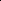 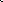 - дети, имеющие право первоочередного зачисления в ОО в соответствии с пунктом 1.3. настоящего модельного административного регламента зарегистрированные по месту жительства или по месту пребывания на территории муниципального образования; - дети, проживающие в одной семье и имеющие общее место жительства, братья и (или) сестры которых посещают данную ОО; - дети, имеющие полнородных и неполнородных братьев и (или сестер), которые посещают данную ОО; - дети, стоящие на учете для зачисления в ОО, зарегистрированные по месту жительства или по месту пребывания на территории муниципального образования; - дети, стоящие на учете для зачисления в ОО, не зарегистрированные по месту жительства или по месту пребывания на территории муниципального образования.3.6.3. Специалист ОМСУ формирует в РИС ДДО направление в ОО.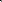 Для зачисления в ОО, указанную в направлении, заявителю необходимо в течение срока действия направления (30 календарных дней) явиться лично в ОО.В случае отказа от направления в ОО, указанную в направлении, заявителю необходимо в течение срока действия направления (30 календарных дней) лично явиться в ОМСУ с заявлением об отказе по форме согласно приложению №9к настоящему модельному административному регламенту.В случае отказа заявителя от направления специалист ОМСУ:- фиксирует в РИС ДДО отказ от направления;- вносит изменения в заявление для постановки на учет для зачисления в ОО в следующем учебном году, - формирует уведомление о постановке на учет следующего учебного года по форме согласно приложению № 10 к настоящему модельному административному регламенту; - передает уведомление о постановке на учет следующего учебного года заявителю автоматически в электронном виде на адрес электронной почты, указанный заявителем при заполнении заявления.3.6.4. По истечении срока действия направления (30 календарных дней) в случае неявки заявителя в ОО специалист ОМСУ направляет заявителю уведомление по форме согласно приложению № 11к настоящему модельному административному регламенту.В случае если специалист ОМСУ формирует в РИС ДДО уведомление о неявке, работа с заявлением прекращается. 3.6.5. Заявитель вправе обратиться в ОМСУ:- при обращении заявителя в период комплектования ОО (с 15 апреля до 01 июля текущего года) заявление в РИС ДДО восстанавливается по дате подачи заявления. Место в ОО ребенку предоставляется при освобождении мест в соответствующей возрастной группе в течение года. При отсутствии мест заявление о постановке ребенка на учет переносится в очередь следующего года с пометкой «текущее комплектование», статус заявления меняется на «заявление на учете»; 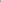 - при обращении заявителя после периода комплектования заявление о постановке ребенка на учет переносится в очередь следующего года с пометкой «текущее комплектование», статус заявления меняется на «заявление на учете»; при отсутствии обращения заявителя в течение года заявление о постановке ребенка на учет восстановлению не подлежит.3.6.6.При появлении вакантного места в выбранной заявителем ОО специалист ОМСУ производит действия в соответствии с пунктом 3.6.3. настоящего модельного административного регламента.3.6.7. Критерием принятия решения является наличие вакантного места в ОО.3.6.8. Выдача направления заявителю проводится в автоматическом режиме в государственной информационной системе посредством push-уведомления на ЕПГУ или информационного портала в сроки, установленные пунктом 2.6.3 модельного административного регламента.При личном обращении заявителя за результатами предоставления муниципальной услуги в ОМСУ, направление регистрируется в «Книге учета выдачи направлений в ОО по форме согласно приложению № 12 к настоящему модельному административному регламенту.Результатом административной процедуры является выдача направления заявителю для дальнейшего зачисления ребенка в ОО либо отказ в выдаче направления.3.7.В случае выявления получателем муниципальной услуги в изданных в результате предоставления муниципальной услуги документах опечатки (ошибки) ему необходимо обратиться в ОМСУ с письменным заявлением об исправлении ошибки (опечатки). Данное заявление оформляется в свободной форме.Специалист ОМСУ в течение 5 рабочих дней со дня поступления заявления от получателя муниципальной услуги вносит изменения и направляет получателю исправленный документ.При обнаружении специалистом ОМСУ опечаток (ошибок) в изданных в результате предоставления муниципальной услуги документах специалист ОМСУ в течение 5 рабочих дней со дня выявления опечаток (ошибок) вносит необходимые изменения и направляет исправленные документы получателю муниципальной услуги.Основания для отказа в исправлении опечаток и ошибок отсутствуют.3.8. Предоставление муниципальной услуги в упреждающем (проактивном) режиме не предусмотрено.3.9. Описание административных процедур представлено в приложении      № 13 к настоящему модельному административному регламенту.Порядок и формы контроля за исполнением административного регламента4.1. Текущий контроль осуществляется ответственными специалистами ОМСУ по каждой процедуре в соответствии с установленными настоящим модельным административным регламентом содержанием действий и сроками их осуществления, а также путем проведения руководителем (заместителем руководителя, начальником отдела) ОМСУ проверок исполнения положений настоящего модельного административного регламента, иных нормативных правовых актов.4.2. Порядок и периодичность осуществления плановых и внеплановых проверок полноты и качества предоставления муниципальной услуги.В целях осуществления контроля за полнотой и качеством предоставления муниципальной услуги проводятся плановые и внеплановые проверки.Плановые проверки предоставления муниципальной услуги проводятся не чаще одного раза в три года) в соответствии с Планом проведения проверок, утвержденным руководителем ОМСУ.При проверке могут рассматриваться все вопросы, связанные с предоставлением муниципальной услуги (комплексные проверки), или отдельный вопрос, связанный с предоставлением муниципальной услуги (тематические проверки).Внеплановые проверки предоставления муниципальной услуги проводятся по обращениям физических, юридических лиц и индивидуальных предпринимателей, обращениям органов государственной власти, органов местного самоуправления, их должностных лиц, а также в целях проверки устранения нарушений, выявленных в ходе проведенной внеплановой проверки. Указанные обращения подлежат регистрации в день их поступления в системе электронного документооборота и делопроизводства ОМСУ.О проведении проверки издается правовой акт ОМСУ о проведении проверки исполнения настоящего модельного административного регламента по предоставлению муниципальной услуги.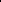 По результатам проведения проверки составляется акт, в котором должны быть указаны документально подтвержденные факты нарушений, выявленные в ходе проверки, или отсутствие таковых, а также выводы, содержащие оценку полноты и качества предоставления муниципальной услуги и предложения по устранению выявленных при проверке нарушений. При проведении внеплановой проверки в акте отражаются результаты проверки фактов, изложенных в обращении, а также выводы и предложения по устранению выявленных при проверке нарушений.По результатам рассмотрения обращений дается письменный ответ.4.3. Ответственность должностных лиц за решения и действия (бездействие), принимаемые (осуществляемые) в ходе предоставления муниципальной услуги.Должностные лица, уполномоченные на выполнение административных действий, предусмотренных настоящим модельным административным регламентом, несут персональную ответственность за соблюдение требований действующих нормативных правовых актов, в том числе за соблюдение сроков выполнения административных действий, полноту их совершения, соблюдение принципов поведения с заявителями, сохранность документов.Руководитель ОМСУ несет персональную ответственность за обеспечение предоставления муниципальной услуги.Работники ОМСУ при предоставлении муниципальной услуги несут персональную ответственность:- за неисполнение или ненадлежащее исполнение административных процедур при предоставлении муниципальной услуги; - за действия (бездействие), влекущие нарушение прав и законных интересов физических или юридических лиц, индивидуальных предпринимателей.Должностные лица, виновные в неисполнении или ненадлежащем исполнении требований настоящего модельного административного регламента, привлекаются к ответственности в порядке, установленном действующим законодательством Российской Федерации.5. Досудебный (внесудебный) порядок обжалования решений и действий (бездействия) органа, предоставляющего муниципальную услугу, а также их должностных лиц, муниципальных служащих, работников5.1. Заявитель имеет право на досудебное (внесудебное) обжалование действий (бездействия) и решений, осуществляемых (принятых) в ходе предоставления муниципальной услуги в ОМСУ или Департамент образования Владимирской области.5.2.	Предметом досудебного (внесудебного) обжалования заявителем решений и действий (бездействия) органа, предоставляющего муниципальную услугу, должностного лица органа, предоставляющего муниципальную услугу, в том числе являются:1)	нарушение срока регистрации запроса заявителя о предоставлении муниципальной услуги, запроса, указанного в статье 15.1 Федерального закона от 27.07.2010 № 210-ФЗ,2)	нарушение срока предоставления муниципальной услуги,3) требование у заявителя документов или информации либо осуществления действий, представление или осуществление которых не предусмотрено нормативными правовыми актами Российской Федерации, нормативными правовыми актами Владимирской области для предоставления муниципальной услуги;4)	отказ в приеме документов, представление которых предусмотрено нормативными правовыми актами Российской Федерации, нормативными правовыми актами Владимирской области для предоставления муниципальной услуги, у заявителя;5)	отказ в предоставлении муниципальной услуги, если основания отказа не предусмотрены федеральными законами и принятыми в соответствии с ними иными нормативными правовыми актами Российской Федерации, законами и иными нормативными правовыми актами Владимирской области;6)	затребование с заявителя при предоставлении муниципальной услуги платы, не предусмотренной нормативными правовыми актами Российской Федерации, нормативными правовыми актами Владимирской области;7)	отказ органа, предоставляющего муниципальную услугу, должностного лица ОМСУ, в исправлении допущенных ими опечаток и ошибок в выданных в результате предоставления муниципальной услуги документах либо нарушение установленного срока таких исправлений;8)	нарушение срока или порядка выдачи документов по результатам предоставления муниципальной услуги;9)	приостановление предоставления муниципальной услуги, если основания приостановления не предусмотрены федеральными законами и принятыми в соответствии с ними иными нормативными правовыми актами Российской Федерации, законами и принятыми в соответствии с ними иными нормативными правовыми актами Владимирской области;10)	требование у заявителя при предоставлении муниципальной услуги документов или информации, отсутствие и(или) недостоверность которых не указывались при первоначальном отказе в приеме документов, необходимых для предоставления муниципальной услуги, за исключением случаев, предусмотренных пунктом 4 части 1 статьи 7 Федерального закона от 27.07.2010 № 210-ФЗ.5.3.	Жалоба подается в письменной форме на бумажном носителе, в электронной форме в ОМСУ. Жалобы на решения и действия (бездействие) руководителя ОМСУ, подаются в Департамент образования Владимирской области.Жалоба на решения и действия (бездействие) органа, предоставляющего муниципальую услугу, должностного лица органа, предоставляющего муниципальную услугу, руководителя органа, предоставляющего муниципальную услугу, может быть направлена по почте, с использованием информационно-телекоммуникационной сети «Интернет», официального сайта органа, предоставляющего муниципальную услугу, ЕПГУ, а также может быть принята при личном приеме заявителя.5.4.	Основанием для начала процедуры досудебного (внесудебного) обжалования является подача заявителем жалобы, соответствующей требованиям части 5 статьи 11.2 Федерального закона № 210-ФЗ. В письменной жалобе в обязательном порядке указываются:- наименование органа, предоставляющего муниципальную услугу, должностного лица органа, предоставляющего муниципальную услугу, решения и действия (бездействие) которых обжалуются; - фамилия, имя, отчество (последнее - при наличии), сведения о месте жительства заявителя - физического лица, либо наименование, сведения о месте нахождения заявителя - юридического лица, а также номер (номера) контактного телефона, адрес (адреса) электронной почты (при наличии) и почтовый адрес, по которым должен быть направлен ответ заявителю; - сведения об обжалуемых решениях и действиях (бездействии) органа, предоставляющего муниципальную услугу, должностного лица органа, предоставляющего муниципальную услугу; - доводы, на основании которых заявитель не согласен с решением и действием (бездействием) органа, предоставляющего муниципальную услугу, должностного лица органа, предоставляющего муниципальную услугу. Заявителем могут быть представлены документы (при наличии), подтверждающие доводы заявителя, либо их копии.5.5.	Заявитель имеет право на получение информации и документов, необходимых для составления и обоснования жалобы, в случаях, установленных статьей 11.1 Федерального закона № 210-ФЗ, при условии, что это не затрагивает права, свободы и законные интересы других лиц и если указанные информация и документы не содержат сведений, составляющих государственную или иную охраняемую тайну.5.6.	По результатам рассмотрения жалобы принимается одно из следующих решений:1)	жалоба удовлетворяется, в том числе в форме отмены принятого решения, исправления допущенных опечаток и ошибок в выданных в результате предоставления муниципальной услуги документах, возврата заявителю денежных средств, взимание которых не предусмотрено нормативными правовыми актами Российской Федерации, нормативными правовыми актами Владимирской области;2)	в удовлетворении жалобы отказывается.Не позднее дня, следующего за днем принятия решения по результатам рассмотрения жалобы, заявителю в письменной форме и по желанию заявителя в электронной форме направляется мотивированный ответ о результатах рассмотрения жалобы.В случае признания жалобы подлежащей удовлетворению в ответе заявителю дается информация о действиях, осуществляемых органом, предоставляющим муниципальную услугу, в целях незамедлительного устранения выявленных нарушений при оказании муниципальной услуги, а также приносятся извинения за доставленные неудобства и указывается информация о дальнейших действиях, которые необходимо совершить заявителю в целях получения муниципальной услуги.В случае признания жалобы, не подлежащей удовлетворению в ответе заявителю даются аргументированные разъяснения о причинах принятого решения, а также информация о порядке обжалования принятого решения.В случае установления в ходе или по результатам рассмотрения жалобы признаков состава административного правонарушения или преступления должностное лицо, работник, наделенные полномочиями по рассмотрению жалоб, незамедлительно направляют имеющиеся материалы в органы прокуратуры.Приложение № 1к модельному административному регламентуФорма решения о постановке на учет для зачисления в образовательную организацию________________________________________________________________(наименование уполномоченного органа, предоставляющего услугу)УВЕДОМЛЕНИЕ о постановке на учет для зачисления в образовательную организацию, реализующую образовательную программу дошкольного образованияРегистрационный № ____ от «____» ___________20_____годаНастоящее уведомление выдано:______________________________________________________________________(фамилия, имя, отчество родителя (законного представителя) ребенка)На основании заявления № от «__» ____________ 20____года _______________________________________________________________________(фамилия, имя, отчество ребенка)постановлен на учет для зачисления в образовательную организацию, реализующую основную образовательную программу дошкольного образования.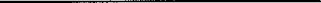 СОХРАНЯЙТЕ ЭТО УВЕДОМЛЕНИЕ.По результатам рассмотрения Вашего заявления в указанный Вами год поступления ребенка в образовательную организацию, в период с 15 апреля до 01 июля Вам будет передано направление для зачисления в образовательную организацию.ВНИМАНИЕ!В случае необходимости внесения изменений в заявление (кроме изменения сведений о ребенке, свидетельства о рождении) родителю (законному представителю) ребенка, поступающего в образовательную организацию в следующем учебном году, в срок до 15 апреля необходимо повторно обратиться в зависимости от способа подачи заявления.Уполномоченное лицо __________________________________________________Контактный телефон _____________________________________________________Приложение № 2к модельному административному регламентуФорма решения об отказе в постановке на учет для зачисления в образовательную организацию________________________________________________________________(наименование уполномоченного органа, предоставляющего услугу)УВЕДОМЛЕНИЕоб отказе в приеме заявления для постановки на учет для зачисления в образовательную организацию по формальному признакуРегистрационный № ______ от «____» _____________ 20______годаУважаемый(ая) ___________________________________________________________________________________________________________________________(Ф.И.О. заявителя)Уведомляю о том, что на основании Вашего заявления № _____ от «___»___________20___годаВаше заявление не может быть принято по следующим причинам:________________________________________________________________________________________________________________________________________________________________________________________________________________________________________________________(указать причину отказа)При получении настоящего уведомления Вы можете подать новое заявление.Уполномоченное лицо ОМСУ _____________________Контактный телефон____________________________________________________Приложение № 3к модельному административному регламентуФорма направления для зачисления в образовательную организацию________________________________________________________________(наименование уполномоченного органа, предоставляющего услугу)НАПРАВЛЕНИЕРегистрационный № _____________ от «____» _____________20____годаВыдано ________________________________________________________________(фамилия, имя ребёнка)Дата рождения___________________________________________________________Проживающего по адресу: ________________________________________________В _____________________________________________________________________________________________________________________________________________(наименование образовательной организации)Расположенного по адресу: ______________________________________________________________________________________________________________________С _______________________________(дата начала посещения ОО)Направление действительно в течение 30 календарных днейУполномоченное лицо _______________________________________________Контактный телефон ____________________________Для зачисления в указанное ОО Вам необходимо в течение срока действия направления явиться лично в ОО. В случае неявки заявителя направление утрачивает силу.Приложение № 4к модельному административному регламентуФорма заявления для постановки на учет и направления детейв образовательную организацию, реализующую образовательную программу дошкольного образованияЗаявление родителя (законного представителя) для постановки ребенка на учет для последующего зачисления в образовательную организацию, реализующую образовательную программу дошкольного образования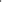 Кому_____________________________________________________________(наименование органа местного самоуправления)«___» ______________ 20___ г.                         Подпись _____________/_________________________/(расшифровка подписи)Приложение № 5к модельному административному регламентуФорма уведомления заявителя о подтверждении льгот для постановки на учет и направления в образовательную организациюУВЕДОМЛЕНИЕзаявителя о подтверждении льгот для постановки на учет для дальнейшего зачисления в образовательную организациюРегистрационный № ______ от «____» ___________20___годаУважаемый(ая)_______________________________________________________________________(фамилия, имя, отчество родителя (законного представителя) ребенка)В связи с отсутствием информации, подтверждающей указанные в заявлении сведения, Вам необходимо в течение 10 календарных дней представить оригиналы следующих документов:1._____________________________________________________________________2._____________________________________________________________________3. ____________________________________________________________________4. ____________________________________________________________________5. ____________________________________________________________________(название документов)для постановки на учет заявления _______________________________________________________________________(фамилия, имя, отчество ребенка)Уполномоченное лицо _______________________________________________Контактный телефон ____________________________Приложение № 6к модельному административному регламентуФорма заявления для внесения изменений в ранее поданное заявление________________________________________________________________(наименование уполномоченного органа, предоставляющего услугу)ЗАЯВЛЕНИЕ(для внесения изменений в ранее поданное заявление)Я, ___________________________________________________________________фамилия, имя, отчество родителя (законного представителя) ребенкаПрошу внести изменения в заявление для постановки ребенка на учет для последующего зачисления №______ от «____»___________________20____ года____________________________________________________________________________________________________________________________________________________________________________________________________________________________________________________________________________________________________________________________________________(указать вносимые изменения)Дата заполнения заявления ______________________________________________Подпись родителя (законного представителя)_______________________________расшифровка подписиПриложение № 7к модельному административному регламентуФорма журнала регистрации заявлений для постановки на учет для последующего зачисления в образовательную организацию, реализующую образовательную программу дошкольного образованияЖУРНАЛрегистрации заявлений для постановки на учет для последующего зачисления в образовательную организацию, реализующую образовательную программу дошкольного образованияПриложение № 8к модельному административному регламентуФорма уведомления о приеме и регистрации заявления для постановки на учет и направления в образовательную организацию, реализующую образовательную программу дошкольного образованияРасписка-уведомление о приеме и регистрации заявления для постановки на учет и направления в образовательную организацию, реализующую образовательную программу дошкольного образованияПринял:Мною получено разъяснение о том, что при наличии льгот мне необходимо представить дополнительные документы.Расписку-уведомление получил(а).Приложение № 9к модельному административному регламентуФорма заявления об отказе от направления для зачисления в образовательную организацию________________________________________________________________(наименование уполномоченного органа, предоставляющего услугу)ЗАЯВЛЕНИЕ(об отказе от направления для зачисления в образовательную организацию)Я, ___________________________________________________________________фамилия, имя, отчество родителя (законного представителя) ребенкаотказываюсь от направления № _____выданного мне для зачисления моего ребенка _______________________________________________________________(фамилия, имя, дата рождения ребенка)в образовательную организацию:__________________________________________(организация, в которую было выдано направление)для зачисления с _______________________________________________________(дата, указанная в направлении)Мне разъяснено, что мое заявление будет поставлено на учет для зачисления в указанные в заявлении образовательные организации в следующем учебном году.Дата заполнения заявления ______________________Подпись родителя (законного представителя) _____________________________                                                                                                     расшифровка подписиПриложение № 10к модельному административному регламентуФорма уведомления о постановке на учет следующего учебного годаУВЕДОМЛЕНИЕ о постановке на учет следующего учебного годаРегистрационный № _______ от «____» ____________20___годаУважаемый(ая)_________________________________________________________________(фамилия, имя, отчество родителя (законного представителя) ребенка)уведомляем Вас о том, что ____________________________________________________________________(фамилия, имя, отчество ребенка)не может быть направлен(а) в образовательную организацию в связи с________________________________________________________________(год, указанный в заявлении родителя (законного представителя)- отсутствием вакантных мест в 20__/20__   учебном году; - отказом от предложенной образовательной организации; - отказом от альтернативного предложения.Ваше заявление поставлено на учет для поступление в указанные в заявлении образовательные организации в следующем учебном году.Текущее комплектование указанных в заявлении образовательных организаций будет продолжено в течение в 20___/20__учебного года. По мере появления вакантных мест Вашему ребенку может быть предоставлено место.СОХРАНЯЙТЕ ЭТО УВЕДОМЛЕНИЕ.С номером очереди в дошкольную образовательную организацию и текущим статусом заявления Вы можете ознакомиться в «Личном кабинете» ЕПГУ, информационном портале, в муниципальном органе, осуществляющим управление в сфере образования (в зависимости от способа подачи заявления).Уполномоченное лицо __________________________Контактный телефон ____________________________Приложение № 11к модельному административному регламентуФорма уведомления заявителя в случае неявки в образовательную организациюУВЕДОМЛЕНИЕзаявителя в случае неявки в образовательную организациюРегистрационный № ________ от «____» __________ 20___годаУважаемый(ая)__________________________________________________________________(фамилия, имя, отчество родителя (законного представителя) ребенка)Уведомляем Вас о том, что__________________________________________________________________(фамилия, имя, отчество ребенка)не может быть зачислен в образовательную организацию__________________________________________________________________(организация, в которую было выдано направление)по причине неявки Вами в образовательную организацию в сроки действия направления (30 календарных дней со дня выдачи направления).В случае неявки заявителя в образовательную организацию для подачи документов в сроки действия направления (30 календарных дней) — направление утрачивает силу.Заявитель вправе обратиться в муниципальный орган, осуществляющий управление в сфере образования _______________________________________________:при обращении заявителя в период комплектования (с 15 апреля до 01 июля текущего года) заявление восстанавливается по дате подачи заявления. Место в образовательной организации ребенку предоставляется при освобождении мест в соответствующей возрастной группе в течение года. При отсутствии мест и при обращении заявителя после периода планового комплектования заявление о постановке на учет переносится на учет следующего учебного года; при отсутствии обращения заявителя в течение года заявление о постановке ребенка на учет восстановлению не подлежит.Уполномоченное лицо _________________________________Контактный телефон ____________________________________Приложение № 12к модельному административному регламентуФорма книги учета выдачи направления для зачисления в образовательную организациюКНИГАучета выдачи направления для зачисления в образовательную организациюПриложение № 13к модельному административному регламентуФорма описания состава, последовательности и сроков выполнения административных процедур (действий) предоставления муниципальной услугиСведения обСведения обэлектроннойэлектроннойподписиподписиСведения обСведения обэлектроннойэлектроннойподписиподписиСведения обСведения обэлектроннойэлектроннойподписиподписиНаименование поляФамилия ребенкаИмя ребенкаОтчество ребенка(при наличии)Дата рождения ребенкаТип документа, подтверждающего личность ребенкаСерия документа, подтверждающего личность ребенкаНомер документа, подтверждающего личность ребенкаМесто выдачи документа, подтверждающего личность ребенкаДата выдачи документа, подтверждающего личность ребенкаАдрес места жительства ребенкаЖелаемая направленность дошкольной группыВид компенсирующей группывыбор из списка глухие;слабослышащие и позднооглохшие;слепые;слабовидящие;с тяжелыми нарушениями речи;с нарушениями опорно-двигательного аппарата;с задержкой психического развития;с расстройством аутистического спектра;с умственной отсталостью (нарушением интеллекта);с тяжелыми и множественными нарушениями развития;с синдромом дефицита внимания и гиперактивности;дети после операции по кохлеарной имплантацииРеквизиты документа, подтверждающего потребность в обучении по адаптированной образовательной программеПрофиль оздоровительной группывыбор из спискагруппы для детей с туберкулезной интоксикацией;группы для часто болеющих детей;группы для детей с аллергопатологией;группы для детей с сахарным диабетом;группы для детей с заболеваниями органов дыхания;группы для детей с заболеваниями сердечно-сосудистой системы;группы для детей с нефроурологическими заболеваниями;группы для детей с целиакиейРеквизиты документа, подтверждающего потребность в оздоровительной группеСогласие на общеразвивающую группуЖелаемый режим пребывания ребенка в группевыбор из списка:кратковременный режим пребывания (до 5 часов);полный день (8 - 14 часов);круглосуточный режим (24 часа)Согласие на группу полного дняСведения о выборе языка обученияФамилия родителя (законного представителя) ребенкаИмя родителя (законного представителя) ребенкаОтчество родителя (законного представителя) ребенка(при наличии)Тип документа, подтверждающего личность родителя (законного представителя) ребенкаСерия документа, подтверждающего личность родителя (законного представителя) ребенкаНомер документа, подтверждающего личность родителя (законного представителя) ребенкаМесто выдачи документа, подтверждающего личность родителя (законного представителя) ребенкаДата выдачи документа, подтверждающего личность родителя (законного представителя) ребенкаРеквизиты документа, подтверждающего установление опеки (при необходимости)(при наличии)Адрес электронной почты родителей (законных представителей) ребенкаНомер телефона родителей (законных представителей) ребенкаКатегория граждан и их семей, имеющих право на специальные меры поддержки (гарантии)(при наличии)Реквизиты документа, подтверждающего право на специальные меры поддержки (гарантии) отдельных категорий граждан и их семей (при наличии) (при наличии)Желаемая дата приемаПеречень дошкольных образовательных организаций, выбранных для приемаСогласие на направление в другие дошкольные образовательные организации вне перечня дошкольных образовательных организаций, выбранных для приема, если нет мест в выбранных дошкольных образовательных организацияхФамилия (фамилии), имя (имена), отчество (отчества) (при наличии) братьев и (или) сестер, проживающих в одной семье с ребенком и имеющих общее с ним место жительства, обучающихся в государственных, муниципальных образовательных организациях, а также в иных организациях в рамках соглашений, в том числе о государственно-частном, муниципально-частном партнерстве, в которые подается заявление для направленияСканированные копии документов, заверенных усиленной квалифицированной электронной подписью, подтверждающей данные заявления для направленияместо для прикрепления файловнетСведения обСведения обэлектроннойэлектроннойподписиподписи№ п/пРегистрационный номер заявленияДата подачизаявленияФИО ребенкаДата рождения ребенкаФИО родителя (законного представителя) подавшего заявлениеАдрес фактического проживания ребенкаСведения о льготахЖелаемая дата предоставления места в ДООПодпись родителя(законного представителя)Примечание(наименование ОМСУ)(наименование ОМСУ)(наименование ОМСУ)(наименование ОМСУ)ЗаявлениеЗаявлениеЗаявлениеЗаявление(фамилия, имя, отчество гражданина, подавшего заявление)(фамилия, имя, отчество гражданина, подавшего заявление)(фамилия, имя, отчество гражданина, подавшего заявление)(фамилия, имя, отчество гражданина, подавшего заявление)и документы, представленные с заявлением:и документы, представленные с заявлением:и документы, представленные с заявлением:и документы, представленные с заявлением:Регистрационный номер заявленияДата приема заявленияДолжностное лицоДолжностное лицоДолжностное лицоПодписьРасшифровка подписиРасшифровка подписиДатаПодпись гражданина (его представителя)Расшифровка подписи (фамилия, инициалы)Сведения обСведения обэлектроннойэлектроннойподписиподписиСведения обСведения обэлектроннойэлектроннойподписиподписи№ п/пРегистрационный номер направленияДата выдачи направленияФИО ребенкаДата рождения ребенкаФИО родителя (законного представителя)Адрес фактического проживания ребенкаПодпись родителя(законного представителя)Основания для начала административной процедурыСодержание административных действийСрок выполнения административных действийДолжностное лицо, ответственное за выполнение административного действияМесто выполнения административного действия/используемая информационная системаКритерии приятия решенияРезультат административного действия, способ фиксации1234567Прием и регистрация заявленияПрием и регистрация заявленияПрием и регистрация заявленияПрием и регистрация заявленияПрием и регистрация заявленияПрием и регистрация заявленияПрием и регистрация заявленияОбращение заявителя в ОМСУ, МФЦ, на ЕПГУ или информационный портал с заявлением и комплектом документов необходимых для предоставления муниципальной услугиПрием и проверка комплектности документов на наличие/отсутствие оснований для отказа в приеме документов, предусмотренных пунктом 2.14. настоящего модельного административного регламентадо 1 рабочего дня15 минутДолжностное лицо ОМСУ, ответственное за прием документовОМСУ, МФЦ, ЕПГУ, информационный портал «Электронное образование Владимирской области» (Образование33.рф)-а) прием заявления и регистрация;б) отказ в приеме заявления.Обращение заявителя в ОМСУ, МФЦ, на ЕПГУ или информационный портал с заявлением и комплектом документов необходимых для предоставления муниципальной услугиВ случае выявления оснований для отказа в приеме документов, направление заявителю в электронной форме в личный кабинет на ЕПГУ, информационный портал уведомления о недостаточности представленных документов, с указанием на соответствующий документ, предусмотренный пунктом 2.9настоящего модельного административного регламента либо о выявленных нарушениях. Данные недостатки могут быть исправлены заявителем в течение 1 рабочего дня со дня поступления соответствующего уведомления заявителю.до 1 рабочего дня15 минутДолжностное лицо ОМСУ, ответственное за прием документовОМСУ, МФЦ, ЕПГУ, информационный портал «Электронное образование Владимирской области» (Образование33.рф)-а) прием заявления и регистрация;б) отказ в приеме заявления.Обращение заявителя в ОМСУ, МФЦ, на ЕПГУ или информационный портал с заявлением и комплектом документов необходимых для предоставления муниципальной услугиВ случае непредставления в течение указанного срока необходимых документов (сведений из документов), не исправления выявленных нарушений, формирование и направление заявителю в электронной форме в личный кабинет на ЕПГУ или информационный портал уведомления об отказе в приеме документов, необходимых для предоставления муниципальной услуги, с указанием причин отказадо 1 рабочего дня15 минутДолжностное лицо ОМСУ, ответственное за прием документовОМСУ, МФЦ, ЕПГУ, информационный портал «Электронное образование Владимирской области» (Образование33.рф)-а) прием заявления и регистрация;б) отказ в приеме заявления.Обращение заявителя в ОМСУ, МФЦ, на ЕПГУ или информационный портал с заявлением и комплектом документов необходимых для предоставления муниципальной услугиВ случае отсутствия оснований для отказа в приеме документов, предусмотренных пунктом 2.14.настоящего модельного административного регламента, регистрация заявления в электронной базе данных по учету документовНаправление заявителю электронного сообщения о приеме заявления к рассмотрению либо отказа в приеме заявления к рассмотрению с обоснованием отказадо 1 рабочего дня15 минутДолжностное лицо ОМСУ, ответственное за прием документовОМСУ, МФЦ, ЕПГУ, информационный портал «Электронное образование Владимирской области» (Образование33.рф)-а) прием заявления и регистрация;б) отказ в приеме заявления.Обращение заявителя в ОМСУ, МФЦ, на ЕПГУ или информационный портал с заявлением и комплектом документов необходимых для предоставления муниципальной услугиВ случае отсутствия оснований для отказа в приеме документов, предусмотренных пунктом 2.14.настоящего модельного административного регламента, регистрация заявления в электронной базе данных по учету документовНаправление заявителю электронного сообщения о приеме заявления к рассмотрению либо отказа в приеме заявления к рассмотрению с обоснованием отказадо 1 рабочего дня15 минутДолжностное лицо ОМСУ, ответственное за прием документовОМСУ, МФЦ, ЕПГУ, информационный портал «Электронное образование Владимирской области» (Образование33.рф)-Направленное заявителю уведомление о приеме и регистрации заявления либо отказ в приеме заявления с указанием причинОбращение заявителя в ОМСУ, МФЦ, на ЕПГУ или информационный портал с заявлением и комплектом документов необходимых для предоставления муниципальной услугиВ случае отсутствия оснований для отказа в приеме документов, предусмотренных пунктом 2.14.настоящего модельного административного регламента, регистрация заявления в электронной базе данных по учету документовНаправление заявителю электронного сообщения о приеме заявления к рассмотрению либо отказа в приеме заявления к рассмотрению с обоснованием отказадо 1 рабочего дня15 минутДолжностное лицо ОМСУ, ответственное за прием документовОМСУ, МФЦ, ЕПГУ, информационный портал «Электронное образование Владимирской области» (Образование33.рф)Наличие/отсутствие оснований для отказа в предоставлении муниципальной услуги, предусмотренных пунктом 2.14.настоящего модельного административного регламентаНаправленное заявителю уведомление о приеме и регистрации заявления либо отказ в приеме заявления с указанием причинПолучение сведений посредством системы межведомственного взаимодействияПолучение сведений посредством системы межведомственного взаимодействияПолучение сведений посредством системы межведомственного взаимодействияПолучение сведений посредством системы межведомственного взаимодействияПолучение сведений посредством системы межведомственного взаимодействияПолучение сведений посредством системы межведомственного взаимодействияПолучение сведений посредством системы межведомственного взаимодействияПолучение информации, влияющей на право заявителя на получение муниципальной услугиАвтоматическое формирование запросов и направление межведомственных запросов в органы и организации, указанные в пункте 2.5. настоящего модельного административного регламентадо 2-х рабочих днейДолжностное лицо ОМСУ, ответственное за прием документовОМСУ, СМЭВ1. Наличие регистрации заявителя в системе индивидуального (персонифицированного) учета.2. Отсутствие противоречия или несоответствия в документах и информации, представленных заявителем и/или полученных в порядке межведомственного взаимодействия.Направление межведомственного запроса в органы (организации), предоставляющие документы (сведения), предусмотренные пунктом 2.5.настоящего модельного административного регламента, в том числе с использованиемПолучение информации, влияющей на право заявителя на получение муниципальной услугиПолучение ответов на межведомственные запросы, формирование полного комплекта документовдо 2-х рабочих днейДолжностное лицо ОМСУ, ответственное за прием документовОМСУ, СМЭВ-Получение документов (сведений), необходимых для предоставления муниципальной услуги.Рассмотрение документов и сведений. Принятие решения о постановке на учетРассмотрение документов и сведений. Принятие решения о постановке на учетРассмотрение документов и сведений. Принятие решения о постановке на учетРассмотрение документов и сведений. Принятие решения о постановке на учетРассмотрение документов и сведений. Принятие решения о постановке на учетРассмотрение документов и сведений. Принятие решения о постановке на учетРассмотрение документов и сведений. Принятие решения о постановке на учетВнесение сведений в РИС ДДОПроверка заявления и документов представленных для получения муниципальной услугидо 3-х календарных днейДолжностное лицо ОМСУ, ответственное за прием документовОМСУСоответствие заявления требованиям пунктом 2.9. настоящего модельного административного регламента.Проект результата предоставления муниципальной услуги по форме согласно приложениям № 1, 2 к настоящему модельному административному регламентуПринятие решения о предоставления муниципальной услуги или об отказе в предоставлении услуги по формальному признакудо 1 дня Должностное лицо ОМСУ, ответственное за прием документовОМСУСоответствие заявления требованиям пунктом 2.9. настоящего модельного административного регламента.Результат предоставления муниципальной услуги по форме, согласно приложению № 1, 2 к настоящему модельному административному регламенту.Направление (выдача) результата предоставления услуги (промежуточный результат)Направление (выдача) результата предоставления услуги (промежуточный результат)Направление (выдача) результата предоставления услуги (промежуточный результат)Направление (выдача) результата предоставления услуги (промежуточный результат)Направление (выдача) результата предоставления услуги (промежуточный результат)Направление (выдача) результата предоставления услуги (промежуточный результат)Направление (выдача) результата предоставления услуги (промежуточный результат)Формирование и регистрация результата муниципальной услугиРегистрация каждого результата предоставления муниципальной услуги в АИС «Электронный детский сад»до 3-х рабочих днейДолжностное лицо ОМСУ, ответственное за прием документовОМСУ-Выдача заявителю решения (уведомления) о постановке на учет для зачисления в ОО, либо решение об отказе в приеме заявления по формальному признаку.Формирование и регистрация результата муниципальной услугиНаправление в МФЦ результата муниципальной услуги, указанного в пункте 2.6настоящего модельного административного регламентаВ сроки, установленные соглашением о взаимодействии между ОМСУ и МФЦДолжностное лицо ОМСУ, ответственное за прием документовОМСУ, МФЦУказание заявителем в Заявлении способа выдачи результата муниципальной услуги в МФЦ, а также подача запроса через МФЦВыдача результата муниципальной услуги заявителю в форме бумажного документа, подтверждающего содержание электронного документа, заверенного печатью МФЦ;Внесение сведений в ГИС о выдаче результата муниципальной услугиФормирование и регистрация результата муниципальной услугиНаправление заявителю результата предоставления муниципальной услуги в личный кабинет на ЕПГУ или информационный порталВ день регистрации результата предоставления муниципальной услугиДолжностное лицо ОМСУ, ответственное за прием документовГИСРезультат муниципальной услуги, направленный заявителю в личный кабинет на ЕПГУ или информационный портал.Внесение сведений в ГИС о выдаче результата муниципальной услугиВыдача направления для зачисления в образовательную организацию (основной результат)Выдача направления для зачисления в образовательную организацию (основной результат)Выдача направления для зачисления в образовательную организацию (основной результат)Выдача направления для зачисления в образовательную организацию (основной результат)Выдача направления для зачисления в образовательную организацию (основной результат)Выдача направления для зачисления в образовательную организацию (основной результат)Выдача направления для зачисления в образовательную организацию (основной результат)Плановое комплектование ОО, доукомплектование ООНаправление ребенка в ДОО1 рабочий деньДолжностное лицо ОМСУ, ответственное за прием документовОМСУРезультат автоматического направления (комплектования).При отказе Заявителя или при отсутствии его согласия (отказа) от предложенного (предложенных) ОО изменяется желаемая дата поступления на следующий учебный год с сохранением даты постановки на учет. Информация об изменении желаемой даты поступления ребенка направляется в Личный кабинет Заявителя на ЕПГУ или РПГУ (в зависимости от способа обращения)Плановое комплектование ОО, доукомплектование ООНаправление заявителю результата предоставления муниципальной услуги в личный кабинет на ЕПГУ или информационный порталВ день регистрации результата предоставления муниципальной услугиДолжностное лицо ОМСУ, ответственное за прием документовГИСРезультат муниципальной услуги, направленный заявителю в личный кабинет на ЕПГУ или информационный портал.Внесение сведений в ГИС о выдаче результата муниципальной услуги